ПРИКАЗ № 142-ВИНа основании поступивших заявлений и документов в соответствии с п. 9.2.11 Устава Ассоциации СРО «Нефтегазизыскания-Альянс», п. 3.7 Положения о реестре членов Ассоциации СРО «Нефтегазизыскания-Альянс»:ПРИКАЗЫВАЮВнести в реестр членов Ассоциации в отношении ООО «ЭлТехСтрой» (ИНН 7736672734), номер в реестре членов Ассоциации - 170:Внести в реестр членов Ассоциации в отношении ФГУП «Авиакомплект» (ИНН 7718014362), номер в реестре членов Ассоциации - 207:Внести в реестр членов Ассоциации в отношении ООО «НОВАТЭК НТЦ» (ИНН 7204151850), номер в реестре членов Ассоциации - 214:Внести в реестр членов Ассоциации в отношении ООО «ТПО «Резерв» (ИНН 7710097575), номер в реестре членов Ассоциации - 235:Внести в реестр членов Ассоциации в отношении ООО «УРАЛТИСИЗ» (ИНН 6685159061), номер в реестре членов Ассоциации - 242:Генеральный директор                                                                                                   А.А. Ходус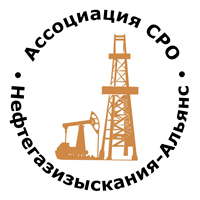 Ассоциация саморегулируемая организация«Объединение изыскателей для проектирования и строительства объектов топливно-энергетического комплекса«Нефтегазизыскания-Альянс»Об изменении сведений, содержащихся в реестре членов20.10.2020 г.Категория сведенийСведенияМесто нахождения юридического лица и его адрес111123, РФ, г. Москва, шоссе Энтузиастов, дом 56, стр 32, помещение 372Категория сведенийСведенияФамилия, имя, отчество лица, осуществляющего функции единоличного исполнительного органа юридического лица и (или) руководителя коллегиального исполнительного органа юридического лицаДиректор Петров Александр ЮрьевичКатегория сведенийСведенияФамилия, имя, отчество лица, осуществляющего функции единоличного исполнительного органа юридического лица и (или) руководителя коллегиального исполнительного органа юридического лицаГенеральный директор Шаров Иван АлексеевичКатегория сведенийСведенияФамилия, имя, отчество лица, осуществляющего функции единоличного исполнительного органа юридического лица и (или) руководителя коллегиального исполнительного органа юридического лицаГенеральный директор Голубцов Андрей АнатольевичМесто нахождения юридического лица и его адрес123242, РФ, г. Москва, ул. Большая Грузинская, дом 20, 1 этаж, помещение I, комната 4а, офис 4Категория сведенийСведенияМесто нахождения юридического лица и его адрес620027, РФ, Свердловская область, г. Екатеринбург, ул. Шевченко, дом 9ж, офис 258